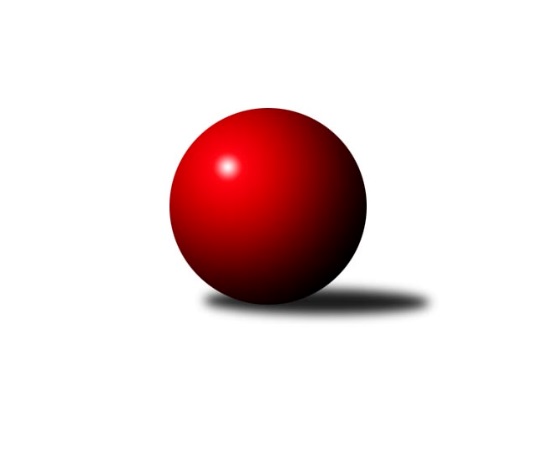 Č.12Ročník 2019/2020	22.2.2020           Další úplné kolo máme úspěšně za sebou, tabulka družstev se v popředí pěkně vyrovnává a tak případná výhra venku či prohra doma v dalším kole mohou družstva v popředí tabulky výrazně poznamenat k lepšímu či horšímu.Nejlepšího výkonu v tomto kole: 3382 dosáhlo družstvo: SK Žižkov Praha Nejlepší výkon v utkání: 610 - Miroslava Vondrušová2. KLZ A 2019/2020Výsledky 12. kolaSouhrnný přehled výsledků:SK Žižkov Praha 	- TJ Biž. Jablonec n. N.	7:1	3382:3153	15.5:8.5	11.1.SKK Jičín 	- TJ Sparta Kutná Hora	4:4	3147:3112	12.0:12.0	22.2.KK Jiří Poděbrady	- TJ Sokol Chýnov	5:3	3095:3021	13.0:11.0	22.2.TJ Jiskra Hazlov	- TJ Lokomotiva Ústí n. L.	8:0	3284:3018	17.0:7.0	22.2.SKK Náchod B	- TJ Loko. České Budějovice 	6:2	3196:3104	14.0:10.0	22.2.Tabulka družstev:	1.	SKK Náchod B	12	8	0	4	58.0 : 38.0 	163.5 : 124.5 	 3205	16	2.	TJ Jiskra Hazlov	12	8	0	4	58.0 : 38.0 	151.5 : 136.5 	 3144	16	3.	SK Žižkov Praha	13	7	2	4	67.0 : 37.0 	185.0 : 127.0 	 3169	16	4.	SKK Jičín	12	6	2	4	49.0 : 47.0 	141.5 : 146.5 	 3118	14	5.	TJ Sparta Kutná Hora	12	6	1	5	55.0 : 41.0 	146.5 : 141.5 	 3072	13	6.	TJ Loko České Budějovice	12	5	3	4	52.0 : 44.0 	157.0 : 131.0 	 3111	13	7.	TJ Bižuterie Jablonec nad Nisou	12	6	1	5	49.0 : 47.0 	134.5 : 153.5 	 3079	13	8.	TJ Lokomotiva Ústí n. L.	12	5	0	7	38.0 : 58.0 	139.0 : 149.0 	 3032	10	9.	KK Jiří Poděbrady	13	3	1	9	36.0 : 68.0 	130.5 : 181.5 	 3055	7	10.	TJ Sokol Chýnov	12	2	0	10	26.0 : 70.0 	115.0 : 173.0 	 3017	4Program dalšího kola:29.2.2020	so	10:00	TJ Sokol Chýnov - SKK Náchod B	29.2.2020	so	10:00	TJ Bižuterie Jablonec nad Nisou - TJ Jiskra Hazlov	29.2.2020	so	10:00	TJ Lokomotiva Ústí n. L. - KK Jiří Poděbrady	29.2.2020	so	10:00	SK Žižkov Praha  - SKK Jičín 29.2.2020	so	13:30	TJ Loko České Budějovice  - TJ Sparta Kutná HoraPodrobné výsledky kola:	 SK Žižkov Praha 	3382	7:1	3153	TJ Biž. Jablonec n. N.	Lucie Řehánková	151 	 147 	 160 	140	598 	 3:1 	 567 	 142	149 	 142	134	Olga Syková	Hedvika Mizerová	117 	 146 	 127 	159	549 	 2:2 	 517 	 134	121 	 142	120	Lenka Stejskalová	Kateřina Katzová	149 	 140 	 123 	140	552 	 3:1 	 534 	 136	128 	 134	136	Iveta Seifertová st.	Blanka Mizerová	153 	 136 	 148 	140	577 	 4:0 	 480 	 109	107 	 139	125	Zdeňka Kvapilová	Blanka Mašková	141 	 118 	 151 	133	543 	 1.5:2.5 	 543 	 141	131 	 125	146	Jana Florianová	Lenka Boštická	163 	 115 	 138 	147	563 	 2:2 	 512 	 116	128 	 146	122	Jana Gembecovározhodčí: Michal TruksaNejlepší výkon utkání: 598 - Lucie Řehánková	 SKK Jičín 	3147	4:4	3112	TJ Sparta Kutná Hora	Helena Šamalová	119 	 130 	 123 	131	503 	 1:3 	 535 	 131	146 	 137	121	Jana Abrahámová	Petra Abelová	126 	 135 	 142 	129	532 	 2:2 	 535 	 139	139 	 133	124	Eva Renková	Monika Hercíková	146 	 125 	 129 	139	539 	 2.5:1.5 	 510 	 118	138 	 129	125	Hana Barborová	Dana Viková *1	119 	 123 	 127 	136	505 	 1.5:2.5 	 541 	 149	134 	 122	136	Jitka Bulíčková	Lenka Vávrová	121 	 135 	 150 	138	544 	 3:1 	 451 	 128	103 	 110	110	Klára Miláčková	Alena Šedivá	138 	 144 	 119 	123	524 	 2:2 	 540 	 137	138 	 126	139	Ivana Kopeckározhodčí: vedoucí družstev
střídání: *1 od 66. hodu Marie KolářováNejlepší výkon utkání: 544 - Lenka Vávrová	 KK Jiří Poděbrady	3095	5:3	3021	TJ Sokol Chýnov	Lada Tichá	119 	 148 	 115 	155	537 	 2:2 	 464 	 120	107 	 117	120	Eliška Černá	Lenka Honzíková	134 	 128 	 125 	119	506 	 2:2 	 512 	 142	146 	 112	112	Miroslava Cízlerová	Michaela Weissová	122 	 112 	 122 	133	489 	 2:2 	 511 	 138	128 	 116	129	Věra Návarová	Michaela Moravcová	119 	 123 	 152 	120	514 	 2:2 	 495 	 130	122 	 120	123	Jana Takáčová	Zuzana Holcmanová	117 	 110 	 128 	124	479 	 1:3 	 528 	 135	143 	 133	117	Alena Kovandová	Zdeňka Dejdová	151 	 137 	 146 	136	570 	 4:0 	 511 	 120	129 	 129	133	Dita Kotorovározhodčí: Jiří MiláčekNejlepší výkon utkání: 570 - Zdeňka Dejdová	 TJ Jiskra Hazlov	3284	8:0	3018	TJ Lokomotiva Ústí n. L.	Marta Kořanová	124 	 144 	 140 	135	543 	 3:1 	 501 	 136	131 	 121	113	Šárka Vohnoutová	Eva Kotalová	120 	 127 	 145 	133	525 	 2:2 	 520 	 122	133 	 136	129	Věra Slezáčková	Tereza Bendová	138 	 112 	 161 	139	550 	 3:1 	 476 	 110	105 	 121	140	Eliška Holakovská	Klára Perglerová	133 	 129 	 117 	139	518 	 2:2 	 499 	 124	131 	 118	126	Barbora Vašáková	Linda Lidman	137 	 161 	 145 	154	597 	 4:0 	 491 	 128	119 	 132	112	Eva Jandíková	Karoline Utikalová	145 	 134 	 138 	134	551 	 3:1 	 531 	 139	126 	 141	125	Tereza Odstrčilovározhodčí: Norbert SchneiderNejlepší výkon utkání: 597 - Linda Lidman	 SKK Náchod B	3196	6:2	3104	TJ Loko. České Budějovice 	Karolína Kovaříková	141 	 128 	 148 	120	537 	 3:1 	 522 	 125	125 	 145	127	Martina Tomiová	Kateřina Gintarová	117 	 143 	 121 	138	519 	 2:2 	 503 	 127	132 	 125	119	Zdeňa Štruplová	Michaela Dušková	132 	 115 	 130 	130	507 	 2:2 	 527 	 126	153 	 139	109	Alena Čampulová	Denisa Kovačovičová	132 	 126 	 128 	125	511 	 0:4 	 610 	 158	142 	 145	165	Miroslava Vondrušová	Denisa Nálevková	140 	 130 	 161 	121	552 	 3:1 	 521 	 123	124 	 142	132	Milada Šafránková	Helena Mervartová	133 	 144 	 147 	146	570 	 4:0 	 421 	 110	106 	 103	102	Lucie Klojdovározhodčí: Jaroslav DynteraNejlepší výkon utkání: 610 - Miroslava VondrušováPořadí jednotlivců:	jméno hráče	družstvo	celkem	plné	dorážka	chyby	poměr kuž.	Maximum	1.	Linda Lidman	TJ Jiskra Hazlov	563.87	376.9	186.9	3.5	6/7	(597)	2.	Helena Mervartová	SKK Náchod B	559.38	367.7	191.7	4.9	6/7	(596)	3.	Lucie Vrbatová	TJ Jiskra Hazlov	550.50	366.7	183.8	3.9	6/7	(589)	4.	Tereza Odstrčilová	TJ Lokomotiva Ústí n. L.	548.20	370.9	177.3	5.6	6/7	(576)	5.	Lenka Boštická	SK Žižkov Praha 	547.16	367.6	179.6	3.7	7/7	(617)	6.	Denisa Nálevková	SKK Náchod B	543.69	361.9	181.7	6.1	7/7	(573)	7.	Lenka Vávrová	SKK Jičín 	543.17	361.3	181.9	4.2	6/7	(570)	8.	Denisa Kovačovičová	SKK Náchod B	540.83	365.9	174.9	6.0	6/7	(561)	9.	Kateřina Katzová	SK Žižkov Praha 	539.80	362.4	177.4	6.6	5/7	(601)	10.	Blanka Mašková	SK Žižkov Praha 	538.72	370.1	168.6	5.0	6/7	(588)	11.	Jitka Bulíčková	TJ Sparta Kutná Hora	538.28	359.4	178.9	5.9	6/7	(572)	12.	Milada Šafránková	TJ Loko České Budějovice 	537.19	371.4	165.8	3.6	7/7	(575)	13.	Veronika Kulová	TJ Loko České Budějovice 	535.93	362.4	173.5	5.7	6/7	(560)	14.	Adéla Víšová	SKK Náchod B	535.90	360.8	175.2	5.0	5/7	(594)	15.	Barbora Vašáková	TJ Lokomotiva Ústí n. L.	533.87	356.0	177.9	5.1	6/7	(612)	16.	Eva Renková	TJ Sparta Kutná Hora	533.33	370.3	163.0	6.8	6/7	(570)	17.	Olga Syková	TJ Bižuterie Jablonec nad Nisou	532.49	365.6	166.9	7.1	7/7	(567)	18.	Helena Šamalová	SKK Jičín 	531.30	359.4	171.9	6.0	5/7	(555)	19.	Jana Florianová	TJ Bižuterie Jablonec nad Nisou	531.26	357.2	174.1	3.5	7/7	(558)	20.	Alena Kovandová	TJ Sokol Chýnov	530.33	357.7	172.7	3.9	7/7	(578)	21.	Karolína Kovaříková	SKK Náchod B	529.40	355.9	173.5	6.4	7/7	(544)	22.	Lucie Slavíková	SKK Náchod B	528.73	369.1	159.7	6.7	5/7	(570)	23.	Jitka Šklíbová	TJ Bižuterie Jablonec nad Nisou	528.07	358.5	169.5	7.5	5/7	(558)	24.	Lucie Řehánková	SK Žižkov Praha 	527.64	358.7	168.9	5.8	7/7	(609)	25.	Marta Kořanová	TJ Jiskra Hazlov	527.60	356.3	171.3	6.9	6/7	(591)	26.	Karoline Utikalová	TJ Jiskra Hazlov	527.24	358.7	168.5	4.4	7/7	(559)	27.	Lenka Honzíková	KK Jiří Poděbrady	523.76	355.7	168.1	5.9	7/8	(553)	28.	Hedvika Mizerová	SK Žižkov Praha 	523.47	361.3	162.1	6.2	6/7	(564)	29.	Miroslava Vondrušová	TJ Loko České Budějovice 	522.36	360.8	161.6	6.9	6/7	(610)	30.	Jana Abrahámová	TJ Sparta Kutná Hora	521.96	353.1	168.9	7.1	6/7	(556)	31.	Ivana Kopecká	TJ Sparta Kutná Hora	519.77	352.8	167.0	6.4	6/7	(567)	32.	Věra Slezáčková	TJ Lokomotiva Ústí n. L.	519.76	356.2	163.6	8.2	5/7	(619)	33.	Zuzana Holcmanová	KK Jiří Poděbrady	518.64	348.3	170.4	8.0	7/8	(588)	34.	Dana Viková	SKK Jičín 	518.19	356.6	161.6	7.3	7/7	(559)	35.	Martina Tomiová	TJ Loko České Budějovice 	517.74	359.9	157.8	7.8	7/7	(541)	36.	Alena Šedivá	SKK Jičín 	516.20	358.6	157.6	6.8	5/7	(544)	37.	Dita Kotorová	TJ Sokol Chýnov	516.17	354.7	161.5	8.6	7/7	(611)	38.	Irini Sedláčková	SK Žižkov Praha 	514.80	352.3	162.5	7.2	6/7	(572)	39.	Zdeňka Dejdová	KK Jiří Poděbrady	513.90	356.9	157.0	6.9	8/8	(570)	40.	Tereza Bendová	TJ Jiskra Hazlov	513.67	350.1	163.6	7.4	6/7	(586)	41.	Šárka Vohnoutová	TJ Lokomotiva Ústí n. L.	513.23	347.0	166.3	7.4	7/7	(545)	42.	Zdeňa Štruplová	TJ Loko České Budějovice 	510.24	361.6	148.6	9.1	7/7	(539)	43.	Iveta Seifertová st.	TJ Bižuterie Jablonec nad Nisou	509.26	349.5	159.8	8.6	7/7	(560)	44.	Alena Čampulová	TJ Loko České Budějovice 	507.17	350.6	156.6	9.4	7/7	(531)	45.	Jana Balzerová	TJ Lokomotiva Ústí n. L.	505.03	351.3	153.7	9.2	6/7	(551)	46.	Eva Kotalová	TJ Jiskra Hazlov	504.80	352.0	152.8	8.3	7/7	(542)	47.	Věra Návarová	TJ Sokol Chýnov	502.62	354.2	148.5	10.4	7/7	(546)	48.	Jana Gembecová	TJ Bižuterie Jablonec nad Nisou	501.10	344.0	157.1	9.7	7/7	(541)	49.	Miroslava Cízlerová	TJ Sokol Chýnov	501.06	347.2	153.9	9.8	6/7	(526)	50.	Lada Tichá	KK Jiří Poděbrady	499.34	349.8	149.5	10.1	8/8	(537)	51.	Lenka Stejskalová	TJ Bižuterie Jablonec nad Nisou	499.20	348.2	151.0	9.5	7/7	(536)	52.	Magdaléna Moravcová	KK Jiří Poděbrady	498.89	343.7	155.2	9.8	7/8	(570)	53.	Hana Barborová	TJ Sparta Kutná Hora	493.75	343.0	150.8	10.7	6/7	(536)	54.	Klára Miláčková	TJ Sparta Kutná Hora	489.03	339.6	149.5	10.4	6/7	(576)	55.	Eva Jandíková	TJ Lokomotiva Ústí n. L.	479.90	344.2	135.7	13.0	7/7	(516)		Kamila Dvořáková	TJ Sparta Kutná Hora	538.20	354.2	184.0	2.1	4/7	(582)		Iveta Seifertová ml.	TJ Bižuterie Jablonec nad Nisou	533.00	357.0	176.0	12.0	1/7	(533)		Barbora Lokvencová	SKK Náchod B	531.50	355.5	176.0	4.0	2/7	(533)		Monika Hercíková	SKK Jičín 	528.17	360.2	168.0	4.3	3/7	(554)		Petra Abelová	SKK Jičín 	528.13	359.1	169.0	4.8	4/7	(544)		Eliška Boučková	SKK Náchod B	528.13	359.9	168.3	5.0	4/7	(607)		Lenka Chalupová	TJ Lokomotiva Ústí n. L.	527.00	357.5	169.5	6.5	4/7	(550)		Blanka Mizerová	SK Žižkov Praha 	525.95	351.6	174.4	3.6	4/7	(592)		Michaela Moravcová	KK Jiří Poděbrady	522.83	358.8	164.0	10.2	3/8	(536)		Michaela Nožičková	SKK Jičín 	521.83	351.5	170.3	7.5	3/7	(546)		Kateřina Gintarová	SKK Náchod B	519.00	351.0	168.0	8.0	1/7	(519)		Denisa Kroupová	SKK Jičín 	514.69	349.6	165.1	7.5	4/7	(538)		Klára Perglerová	TJ Jiskra Hazlov	514.50	363.5	151.0	8.5	1/7	(518)		Zuzana Mihálová	TJ Sokol Chýnov	510.33	357.3	153.0	8.8	3/7	(542)		Marie Říhová	SKK Jičín 	509.00	357.5	151.5	8.1	4/7	(536)		Michaela Dušková	SKK Náchod B	507.00	339.0	168.0	8.0	1/7	(507)		Milena Mankovecká	SKK Náchod B	506.50	356.0	150.5	10.0	2/7	(538)		Jana Takáčová	TJ Sokol Chýnov	506.33	358.7	147.7	9.3	3/7	(515)		Michaela Weissová	KK Jiří Poděbrady	500.00	344.9	155.1	8.2	5/8	(551)		Vlasta Kohoutová	KK Jiří Poděbrady	494.40	343.6	150.8	10.6	5/8	(547)		Tereza Kovandová	TJ Sokol Chýnov	482.63	334.1	148.5	11.9	2/7	(536)		Jolana Jelínková	TJ Sokol Chýnov	481.00	344.9	136.1	14.7	4/7	(531)		Marcela Bořutová	TJ Lokomotiva Ústí n. L.	480.33	324.3	156.0	9.7	1/7	(493)		Andrea Trampuschová	TJ Jiskra Hazlov	479.00	339.8	139.3	10.8	1/7	(503)		Eliška Černá	TJ Sokol Chýnov	476.75	335.8	141.0	11.6	4/7	(493)		Hana Peroutková	TJ Sokol Chýnov	476.00	340.0	136.0	13.0	1/7	(476)		Anna Sailerová	SK Žižkov Praha 	474.00	336.0	138.0	11.0	1/7	(474)		Marie Adamcová	TJ Sparta Kutná Hora	473.33	330.7	142.7	14.7	3/7	(514)		Eliška Holakovská	TJ Lokomotiva Ústí n. L.	473.00	341.3	131.8	18.5	2/7	(493)		Lucie Klojdová	TJ Loko České Budějovice 	459.33	329.7	129.7	17.0	3/7	(506)		Zdeňka Kvapilová	TJ Bižuterie Jablonec nad Nisou	456.00	338.3	117.7	17.2	3/7	(480)		Blanka Roubková	TJ Sokol Chýnov	453.50	323.5	130.0	14.5	2/7	(484)		Markéta Bendová	TJ Jiskra Hazlov	453.00	338.0	115.0	15.0	1/7	(453)		Jana Komancová	TJ Jiskra Hazlov	449.00	328.0	121.0	16.0	1/7	(449)		Barbora Jarkovská	TJ Lokomotiva Ústí n. L.	431.00	326.0	105.0	23.0	1/7	(431)Sportovně technické informace:I přes zadání výsledků na portál kuzelky.com je nutné do kolonky různé v zápise či systému kuzelky.com vždy upřesnit hru hráčů mimo soupisku. Zda je to start náhradníka či dopsání na soupisku, pokud to tam neuvedete, nemám zpětnou vazbu, zda Vaše zadání je v pořádku, proto na to prosím nezapomínejte, děkuji.Starty náhradníků:registrační číslo	jméno a příjmení 	datum startu 	družstvo	číslo startu23840	Lucie Klojdová	22.02.2020	TJ Loko České Budějovice 	1x18123	Klára Perglerová	22.02.2020	TJ Jiskra Hazlov	1x23642	Eliška Černá	22.02.2020	TJ Sokol Chýnov	2x23254	Kateřina Gintarová	22.02.2020	SKK Náchod B	1x104	Marie Kolářová	22.02.2020	SKK Jičín 	1x
Hráči dopsaní na soupisku:registrační číslo	jméno a příjmení 	datum startu 	družstvoZpracoval: Petr Kohlíček, petr.kohlicek@kuzelky.cz, petr.kohlicek@seznam.cz, 777 626 473 (Vodafone CZ)Dne: 22.02.2020Nejlepší šestka kola - absolutněNejlepší šestka kola - absolutněNejlepší šestka kola - absolutněNejlepší šestka kola - absolutněNejlepší šestka kola - dle průměru kuželenNejlepší šestka kola - dle průměru kuželenNejlepší šestka kola - dle průměru kuželenNejlepší šestka kola - dle průměru kuželenNejlepší šestka kola - dle průměru kuželenPočetJménoNázev týmuVýkonPočetJménoNázev týmuPrůměr (%)Výkon1xMiroslava VondrušováČ. Buděj.6102xMiroslava VondrušováČ. Buděj.115.546102xLucie ŘehánkováŽižkov 5987xLinda LidmanHazlov113.815977xLinda LidmanHazlov5972xZdeňka DejdováPoděbrady110.515703xBlanka MizerováŽižkov 5771xLucie ŘehánkováŽižkov 110.115983xHelena MervartováNáchod B5704xHelena MervartováNáchod B107.965701xZdeňka DejdováPoděbrady5702xBlanka MizerováŽižkov 106.25577